Date:REPORT OF THE WRC-12 AGENDA ITEM COORDINATOR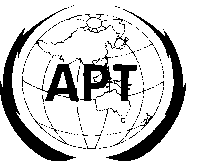 ASIA-PACIFIC TELECOMMUNITYAPT Coordination Meetings During RA-12 and WRC-12APT Coordination Meetings During RA-12 and WRC-12Agenda Item No.:Name of the Coordinator ( with Email):Issues:APT Proposals:Status of the APT Proposals:Issues to be discussed at the Coordination Meeting:Comments/Remarks by the Coordinator: